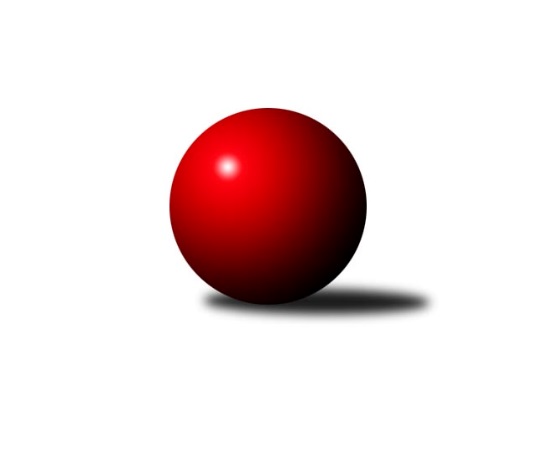 Č.8Ročník 2015/2016	4.6.2024 Meziokresní přebor-Bruntál, Opava 2015/2016Statistika 8. kolaTabulka družstev:		družstvo	záp	výh	rem	proh	skore	sety	průměr	body	plné	dorážka	chyby	1.	TJ Horní Benešov ˝E˝	8	7	0	1	60 : 20 	(42.0 : 22.0)	1626	14	1143	484	29.6	2.	KK PEPINO Bruntál	8	7	0	1	58 : 22 	(44.5 : 19.5)	1578	14	1117	461	37.5	3.	TJ Kovohutě Břidličná ˝D˝	8	7	0	1	56 : 24 	(38.0 : 26.0)	1545	14	1074	471	30.9	4.	TJ Jiskra Rýmařov ˝C˝	8	5	0	3	46 : 34 	(35.5 : 28.5)	1592	10	1125	467	31.1	5.	TJ Opava ˝D˝	8	5	0	3	40 : 40 	(31.5 : 32.5)	1451	10	1059	393	50.1	6.	TJ Horní Benešov ˝D˝	8	4	0	4	43 : 37 	(33.5 : 30.5)	1499	8	1072	427	39	7.	KK Minerva Opava ˝C˝	8	4	0	4	36 : 44 	(30.0 : 34.0)	1563	8	1120	443	43.6	8.	TJ Kovohutě Břidličná ˝C˝	8	3	0	5	39 : 41 	(29.0 : 35.0)	1466	6	1049	417	41.3	9.	RSKK Raciborz	8	3	0	5	31 : 49 	(28.0 : 36.0)	1549	6	1095	454	35.1	10.	TJ Horní Benešov ˝F˝	8	2	0	6	30 : 50 	(28.5 : 35.5)	1507	4	1073	434	36.1	11.	KK PEPINO Bruntál ˝B˝	8	1	0	7	28 : 52 	(24.0 : 40.0)	1384	2	1007	377	61.5	12.	TJ Sokol Chvalíkovice ˝B˝	8	0	0	8	13 : 67 	(19.5 : 44.5)	1519	0	1081	438	45Tabulka doma:		družstvo	záp	výh	rem	proh	skore	sety	průměr	body	maximum	minimum	1.	TJ Kovohutě Břidličná ˝D˝	5	5	0	0	38 : 12 	(27.0 : 13.0)	1595	10	1636	1549	2.	KK PEPINO Bruntál	4	4	0	0	34 : 6 	(26.0 : 6.0)	1511	8	1544	1492	3.	TJ Horní Benešov ˝D˝	5	4	0	1	34 : 16 	(24.0 : 16.0)	1592	8	1613	1577	4.	TJ Opava ˝D˝	5	4	0	1	32 : 18 	(25.5 : 14.5)	1522	8	1638	1425	5.	TJ Horní Benešov ˝E˝	3	3	0	0	22 : 8 	(16.0 : 8.0)	1608	6	1646	1554	6.	TJ Kovohutě Břidličná ˝C˝	5	3	0	2	31 : 19 	(20.0 : 20.0)	1544	6	1605	1509	7.	RSKK Raciborz	3	2	0	1	16 : 14 	(12.0 : 12.0)	1492	4	1531	1452	8.	TJ Jiskra Rýmařov ˝C˝	3	1	0	2	16 : 14 	(14.0 : 10.0)	1631	2	1679	1595	9.	KK Minerva Opava ˝C˝	3	1	0	2	14 : 16 	(12.0 : 12.0)	1610	2	1665	1534	10.	KK PEPINO Bruntál ˝B˝	4	1	0	3	18 : 22 	(15.0 : 17.0)	1361	2	1406	1305	11.	TJ Horní Benešov ˝F˝	4	1	0	3	16 : 24 	(13.5 : 18.5)	1585	2	1642	1547	12.	TJ Sokol Chvalíkovice ˝B˝	4	0	0	4	5 : 35 	(10.5 : 21.5)	1544	0	1591	1484Tabulka venku:		družstvo	záp	výh	rem	proh	skore	sety	průměr	body	maximum	minimum	1.	TJ Horní Benešov ˝E˝	5	4	0	1	38 : 12 	(26.0 : 14.0)	1630	8	1750	1454	2.	TJ Jiskra Rýmařov ˝C˝	5	4	0	1	30 : 20 	(21.5 : 18.5)	1583	8	1637	1501	3.	KK PEPINO Bruntál	4	3	0	1	24 : 16 	(18.5 : 13.5)	1601	6	1649	1543	4.	KK Minerva Opava ˝C˝	5	3	0	2	22 : 28 	(18.0 : 22.0)	1551	6	1633	1448	5.	TJ Kovohutě Břidličná ˝D˝	3	2	0	1	18 : 12 	(11.0 : 13.0)	1520	4	1684	1395	6.	TJ Horní Benešov ˝F˝	4	1	0	3	14 : 26 	(15.0 : 17.0)	1504	2	1619	1429	7.	TJ Opava ˝D˝	3	1	0	2	8 : 22 	(6.0 : 18.0)	1427	2	1578	1309	8.	RSKK Raciborz	5	1	0	4	15 : 35 	(16.0 : 24.0)	1561	2	1633	1343	9.	TJ Horní Benešov ˝D˝	3	0	0	3	9 : 21 	(9.5 : 14.5)	1468	0	1557	1366	10.	TJ Kovohutě Břidličná ˝C˝	3	0	0	3	8 : 22 	(9.0 : 15.0)	1467	0	1547	1394	11.	KK PEPINO Bruntál ˝B˝	4	0	0	4	10 : 30 	(9.0 : 23.0)	1389	0	1475	1284	12.	TJ Sokol Chvalíkovice ˝B˝	4	0	0	4	8 : 32 	(9.0 : 23.0)	1511	0	1552	1444Tabulka podzimní části:		družstvo	záp	výh	rem	proh	skore	sety	průměr	body	doma	venku	1.	TJ Horní Benešov ˝E˝	8	7	0	1	60 : 20 	(42.0 : 22.0)	1626	14 	3 	0 	0 	4 	0 	1	2.	KK PEPINO Bruntál	8	7	0	1	58 : 22 	(44.5 : 19.5)	1578	14 	4 	0 	0 	3 	0 	1	3.	TJ Kovohutě Břidličná ˝D˝	8	7	0	1	56 : 24 	(38.0 : 26.0)	1545	14 	5 	0 	0 	2 	0 	1	4.	TJ Jiskra Rýmařov ˝C˝	8	5	0	3	46 : 34 	(35.5 : 28.5)	1592	10 	1 	0 	2 	4 	0 	1	5.	TJ Opava ˝D˝	8	5	0	3	40 : 40 	(31.5 : 32.5)	1451	10 	4 	0 	1 	1 	0 	2	6.	TJ Horní Benešov ˝D˝	8	4	0	4	43 : 37 	(33.5 : 30.5)	1499	8 	4 	0 	1 	0 	0 	3	7.	KK Minerva Opava ˝C˝	8	4	0	4	36 : 44 	(30.0 : 34.0)	1563	8 	1 	0 	2 	3 	0 	2	8.	TJ Kovohutě Břidličná ˝C˝	8	3	0	5	39 : 41 	(29.0 : 35.0)	1466	6 	3 	0 	2 	0 	0 	3	9.	RSKK Raciborz	8	3	0	5	31 : 49 	(28.0 : 36.0)	1549	6 	2 	0 	1 	1 	0 	4	10.	TJ Horní Benešov ˝F˝	8	2	0	6	30 : 50 	(28.5 : 35.5)	1507	4 	1 	0 	3 	1 	0 	3	11.	KK PEPINO Bruntál ˝B˝	8	1	0	7	28 : 52 	(24.0 : 40.0)	1384	2 	1 	0 	3 	0 	0 	4	12.	TJ Sokol Chvalíkovice ˝B˝	8	0	0	8	13 : 67 	(19.5 : 44.5)	1519	0 	0 	0 	4 	0 	0 	4Tabulka jarní části:		družstvo	záp	výh	rem	proh	skore	sety	průměr	body	doma	venku	1.	TJ Horní Benešov ˝F˝	0	0	0	0	0 : 0 	(0.0 : 0.0)	0	0 	0 	0 	0 	0 	0 	0 	2.	TJ Horní Benešov ˝D˝	0	0	0	0	0 : 0 	(0.0 : 0.0)	0	0 	0 	0 	0 	0 	0 	0 	3.	RSKK Raciborz	0	0	0	0	0 : 0 	(0.0 : 0.0)	0	0 	0 	0 	0 	0 	0 	0 	4.	KK PEPINO Bruntál	0	0	0	0	0 : 0 	(0.0 : 0.0)	0	0 	0 	0 	0 	0 	0 	0 	5.	KK PEPINO Bruntál ˝B˝	0	0	0	0	0 : 0 	(0.0 : 0.0)	0	0 	0 	0 	0 	0 	0 	0 	6.	TJ Kovohutě Břidličná ˝D˝	0	0	0	0	0 : 0 	(0.0 : 0.0)	0	0 	0 	0 	0 	0 	0 	0 	7.	TJ Kovohutě Břidličná ˝C˝	0	0	0	0	0 : 0 	(0.0 : 0.0)	0	0 	0 	0 	0 	0 	0 	0 	8.	TJ Sokol Chvalíkovice ˝B˝	0	0	0	0	0 : 0 	(0.0 : 0.0)	0	0 	0 	0 	0 	0 	0 	0 	9.	TJ Opava ˝D˝	0	0	0	0	0 : 0 	(0.0 : 0.0)	0	0 	0 	0 	0 	0 	0 	0 	10.	KK Minerva Opava ˝C˝	0	0	0	0	0 : 0 	(0.0 : 0.0)	0	0 	0 	0 	0 	0 	0 	0 	11.	TJ Jiskra Rýmařov ˝C˝	0	0	0	0	0 : 0 	(0.0 : 0.0)	0	0 	0 	0 	0 	0 	0 	0 	12.	TJ Horní Benešov ˝E˝	0	0	0	0	0 : 0 	(0.0 : 0.0)	0	0 	0 	0 	0 	0 	0 	0 Zisk bodů pro družstvo:		jméno hráče	družstvo	body	zápasy	v %	dílčí body	sety	v %	1.	Tomáš Janalík 	KK PEPINO Bruntál 	16	/	8	(100%)		/		(%)	2.	Petr Kozák 	TJ Horní Benešov ˝E˝ 	14	/	7	(100%)		/		(%)	3.	Zdeněk Černý 	TJ Horní Benešov ˝E˝ 	14	/	8	(88%)		/		(%)	4.	Zdeněk Smrža 	TJ Horní Benešov ˝D˝ 	14	/	8	(88%)		/		(%)	5.	Leoš Řepka ml. 	TJ Kovohutě Břidličná ˝C˝ 	12	/	6	(100%)		/		(%)	6.	Josef Novotný 	KK PEPINO Bruntál ˝B˝ 	12	/	8	(75%)		/		(%)	7.	Jan Mlčák 	KK PEPINO Bruntál ˝B˝ 	12	/	8	(75%)		/		(%)	8.	Pavel Přikryl 	TJ Jiskra Rýmařov ˝C˝ 	12	/	8	(75%)		/		(%)	9.	Gabriela Beinhaeurová 	KK Minerva Opava ˝C˝ 	12	/	8	(75%)		/		(%)	10.	Ota Pidima 	TJ Kovohutě Břidličná ˝D˝ 	12	/	8	(75%)		/		(%)	11.	Jiří Večeřa 	TJ Kovohutě Břidličná ˝D˝ 	10	/	6	(83%)		/		(%)	12.	Martin Kaduk 	KK PEPINO Bruntál 	10	/	7	(71%)		/		(%)	13.	Richard Janalík 	KK PEPINO Bruntál 	10	/	7	(71%)		/		(%)	14.	Zdeněk Janák 	TJ Horní Benešov ˝E˝ 	10	/	7	(71%)		/		(%)	15.	Jan Doseděl 	TJ Kovohutě Břidličná ˝D˝ 	10	/	8	(63%)		/		(%)	16.	Miroslav Langer 	TJ Jiskra Rýmařov ˝C˝ 	10	/	8	(63%)		/		(%)	17.	Pavel Švan 	TJ Jiskra Rýmařov ˝C˝ 	10	/	8	(63%)		/		(%)	18.	Miroslava Hendrychová 	TJ Opava ˝D˝ 	8	/	5	(80%)		/		(%)	19.	Ladislav Stárek st. 	TJ Kovohutě Břidličná ˝D˝ 	8	/	5	(80%)		/		(%)	20.	Jaromír Hendrych st. 	TJ Horní Benešov ˝F˝ 	8	/	7	(57%)		/		(%)	21.	Krzysztof Wróblewski 	RSKK Raciborz 	8	/	8	(50%)		/		(%)	22.	Oldřich Tomečka 	KK Minerva Opava ˝C˝ 	8	/	8	(50%)		/		(%)	23.	Milan Franer 	TJ Opava ˝D˝ 	6	/	3	(100%)		/		(%)	24.	Vladislav Kobelár 	TJ Opava ˝D˝ 	6	/	5	(60%)		/		(%)	25.	Dalibor Krejčiřík 	TJ Sokol Chvalíkovice ˝B˝ 	6	/	6	(50%)		/		(%)	26.	Jaroslav Zelinka 	TJ Kovohutě Břidličná ˝C˝ 	6	/	6	(50%)		/		(%)	27.	Jan Fadrný 	TJ Horní Benešov ˝D˝ 	6	/	6	(50%)		/		(%)	28.	Zdeňka Habartová 	TJ Horní Benešov ˝D˝ 	6	/	7	(43%)		/		(%)	29.	Miroslav Petřek st.	TJ Horní Benešov ˝F˝ 	6	/	7	(43%)		/		(%)	30.	František Ocelák 	KK PEPINO Bruntál 	6	/	7	(43%)		/		(%)	31.	Mariusz Gierczak 	RSKK Raciborz 	6	/	8	(38%)		/		(%)	32.	Josef Kočař 	TJ Kovohutě Břidličná ˝C˝ 	5	/	5	(50%)		/		(%)	33.	Josef Klapetek 	TJ Opava ˝D˝ 	4	/	3	(67%)		/		(%)	34.	Ryszard Grygiel 	RSKK Raciborz 	4	/	3	(67%)		/		(%)	35.	Radek Fischer 	KK Minerva Opava ˝C˝ 	4	/	4	(50%)		/		(%)	36.	Cezary Koczorski 	RSKK Raciborz 	4	/	4	(50%)		/		(%)	37.	Jan Kriwenky 	TJ Horní Benešov ˝E˝ 	4	/	4	(50%)		/		(%)	38.	Zdeněk Žanda 	TJ Horní Benešov ˝F˝ 	4	/	4	(50%)		/		(%)	39.	Luděk Häusler 	TJ Kovohutě Břidličná ˝C˝ 	4	/	4	(50%)		/		(%)	40.	Anna Dosedělová 	TJ Kovohutě Břidličná ˝C˝ 	4	/	5	(40%)		/		(%)	41.	Pavla Hendrychová 	TJ Horní Benešov ˝F˝ 	4	/	6	(33%)		/		(%)	42.	Roman Swaczyna 	TJ Horní Benešov ˝E˝ 	4	/	6	(33%)		/		(%)	43.	Zbyněk Tesař 	TJ Horní Benešov ˝D˝ 	4	/	7	(29%)		/		(%)	44.	Zdeněk Kment 	TJ Horní Benešov ˝F˝ 	4	/	7	(29%)		/		(%)	45.	Stanislav Lichnovský 	TJ Jiskra Rýmařov ˝C˝ 	4	/	8	(25%)		/		(%)	46.	Daniel Beinhauer 	TJ Sokol Chvalíkovice ˝B˝ 	3	/	7	(21%)		/		(%)	47.	Jan Chovanec 	TJ Opava ˝D˝ 	2	/	1	(100%)		/		(%)	48.	Jiří Novák 	TJ Opava ˝D˝ 	2	/	1	(100%)		/		(%)	49.	Barbora Bártková 	TJ Horní Benešov ˝D˝ 	2	/	1	(100%)		/		(%)	50.	Lubomír Bičík 	KK Minerva Opava ˝C˝ 	2	/	2	(50%)		/		(%)	51.	Pavel Dvořák 	KK PEPINO Bruntál 	2	/	3	(33%)		/		(%)	52.	Marek Prusicki 	RSKK Raciborz 	2	/	3	(33%)		/		(%)	53.	Roman Škrobánek 	TJ Opava ˝D˝ 	2	/	3	(33%)		/		(%)	54.	Otto Mückstein 	TJ Sokol Chvalíkovice ˝B˝ 	2	/	4	(25%)		/		(%)	55.	Lenka Markusová 	TJ Opava ˝D˝ 	2	/	4	(25%)		/		(%)	56.	David Beinhauer 	TJ Sokol Chvalíkovice ˝B˝ 	2	/	5	(20%)		/		(%)	57.	Vladimír Štrbík 	TJ Kovohutě Břidličná ˝D˝ 	2	/	5	(20%)		/		(%)	58.	Lubomír Khýr 	TJ Kovohutě Břidličná ˝C˝ 	2	/	6	(17%)		/		(%)	59.	Lenka Hrnčířová 	KK Minerva Opava ˝C˝ 	2	/	7	(14%)		/		(%)	60.	Barbora Nepožitková 	KK PEPINO Bruntál ˝B˝ 	2	/	8	(13%)		/		(%)	61.	Jindřich Dankovič 	TJ Horní Benešov ˝D˝ 	1	/	3	(17%)		/		(%)	62.	Dariusz Jaszewski 	RSKK Raciborz 	1	/	5	(10%)		/		(%)	63.	Artur Tokarski 	RSKK Raciborz 	0	/	1	(0%)		/		(%)	64.	Pavel Jašek 	TJ Opava ˝D˝ 	0	/	1	(0%)		/		(%)	65.	Martin Bičík 	KK Minerva Opava ˝C˝ 	0	/	2	(0%)		/		(%)	66.	Karel Michalka 	TJ Opava ˝D˝ 	0	/	3	(0%)		/		(%)	67.	Sabina Trulejová 	TJ Sokol Chvalíkovice ˝B˝ 	0	/	3	(0%)		/		(%)	68.	Adéla Orságová 	KK PEPINO Bruntál ˝B˝ 	0	/	3	(0%)		/		(%)	69.	Adéla Vaidová 	TJ Sokol Chvalíkovice ˝B˝ 	0	/	3	(0%)		/		(%)	70.	Vilibald Marker 	TJ Opava ˝D˝ 	0	/	3	(0%)		/		(%)	71.	Barbora Víchová 	TJ Sokol Chvalíkovice ˝B˝ 	0	/	4	(0%)		/		(%)	72.	Michal Nepožitek 	KK PEPINO Bruntál ˝B˝ 	0	/	5	(0%)		/		(%)Průměry na kuželnách:		kuželna	průměr	plné	dorážka	chyby	výkon na hráče	1.	KK Jiskra Rýmařov, 1-4	1629	1157	471	32.3	(407.3)	2.	Minerva Opava, 1-2	1624	1164	460	37.5	(406.2)	3.	TJ Sokol Chvalíkovice, 1-2	1590	1126	464	36.0	(397.5)	4.	 Horní Benešov, 1-4	1579	1116	463	37.9	(395.0)	5.	TJ Kovohutě Břidličná, 1-2	1547	1094	452	35.2	(386.8)	6.	TJ Opava, 1-4	1525	1085	439	48.2	(381.4)	7.	RSKK Raciborz, 1-4	1453	1037	415	43.0	(363.3)	8.	KK Pepino Bruntál, 1-2	1420	1016	404	49.3	(355.2)Nejlepší výkony na kuželnách:KK Jiskra Rýmařov, 1-4TJ Jiskra Rýmařov ˝C˝	1679	7. kolo	Krzysztof Wróblewski 	RSKK Raciborz	448	7. koloKK PEPINO Bruntál	1649	2. kolo	Oldřich Tomečka 	KK Minerva Opava ˝C˝	439	4. koloKK Minerva Opava ˝C˝	1633	4. kolo	Pavel Švan 	TJ Jiskra Rýmařov ˝C˝	437	7. koloTJ Jiskra Rýmařov ˝C˝	1618	4. kolo	Pavel Přikryl 	TJ Jiskra Rýmařov ˝C˝	435	4. koloRSKK Raciborz	1600	7. kolo	Tomáš Janalík 	KK PEPINO Bruntál	434	2. koloTJ Jiskra Rýmařov ˝C˝	1595	2. kolo	Pavel Švan 	TJ Jiskra Rýmařov ˝C˝	433	2. kolo		. kolo	Pavel Přikryl 	TJ Jiskra Rýmařov ˝C˝	429	7. kolo		. kolo	Miroslav Langer 	TJ Jiskra Rýmařov ˝C˝	428	4. kolo		. kolo	Cezary Koczorski 	RSKK Raciborz	424	7. kolo		. kolo	František Ocelák 	KK PEPINO Bruntál	421	2. koloMinerva Opava, 1-2TJ Horní Benešov ˝E˝	1718	3. kolo	Zdeněk Janák 	TJ Horní Benešov ˝E˝	446	3. koloKK Minerva Opava ˝C˝	1665	5. kolo	Petr Kozák 	TJ Horní Benešov ˝E˝	446	3. koloKK Minerva Opava ˝C˝	1632	3. kolo	Oldřich Tomečka 	KK Minerva Opava ˝C˝	443	5. koloRSKK Raciborz	1622	5. kolo	Gabriela Beinhaeurová 	KK Minerva Opava ˝C˝	438	5. koloTJ Opava ˝D˝	1578	7. kolo	Krzysztof Wróblewski 	RSKK Raciborz	435	5. koloKK Minerva Opava ˝C˝	1534	7. kolo	Oldřich Tomečka 	KK Minerva Opava ˝C˝	428	3. kolo		. kolo	Gabriela Beinhaeurová 	KK Minerva Opava ˝C˝	421	3. kolo		. kolo	Roman Swaczyna 	TJ Horní Benešov ˝E˝	417	3. kolo		. kolo	Cezary Koczorski 	RSKK Raciborz	416	5. kolo		. kolo	Gabriela Beinhaeurová 	KK Minerva Opava ˝C˝	415	7. koloTJ Sokol Chvalíkovice, 1-2TJ Horní Benešov ˝E˝	1664	4. kolo	Krzysztof Wróblewski 	RSKK Raciborz	446	8. koloTJ Jiskra Rýmařov ˝C˝	1637	6. kolo	Dalibor Krejčiřík 	TJ Sokol Chvalíkovice ˝B˝	443	6. koloRSKK Raciborz	1633	8. kolo	Gabriela Beinhaeurová 	KK Minerva Opava ˝C˝	443	2. koloKK Minerva Opava ˝C˝	1610	2. kolo	Petr Kozák 	TJ Horní Benešov ˝E˝	440	4. koloTJ Sokol Chvalíkovice ˝B˝	1591	6. kolo	Radek Fischer 	KK Minerva Opava ˝C˝	439	2. koloTJ Sokol Chvalíkovice ˝B˝	1560	8. kolo	Mariusz Gierczak 	RSKK Raciborz	428	8. koloTJ Sokol Chvalíkovice ˝B˝	1541	2. kolo	Miroslav Langer 	TJ Jiskra Rýmařov ˝C˝	421	6. koloTJ Sokol Chvalíkovice ˝B˝	1484	4. kolo	Zdeněk Černý 	TJ Horní Benešov ˝E˝	420	4. kolo		. kolo	Zdeněk Janák 	TJ Horní Benešov ˝E˝	419	4. kolo		. kolo	Dalibor Krejčiřík 	TJ Sokol Chvalíkovice ˝B˝	417	8. kolo Horní Benešov, 1-4TJ Kovohutě Břidličná ˝D˝	1684	2. kolo	Zdeněk Černý 	TJ Horní Benešov ˝E˝	456	5. koloTJ Horní Benešov ˝E˝	1646	7. kolo	Jan Doseděl 	TJ Kovohutě Břidličná ˝D˝	454	2. koloTJ Horní Benešov ˝F˝	1642	6. kolo	Zdeněk Černý 	TJ Horní Benešov ˝E˝	448	7. koloKK PEPINO Bruntál	1638	4. kolo	Jiří Večeřa 	TJ Kovohutě Břidličná ˝D˝	447	2. koloTJ Horní Benešov ˝E˝	1625	5. kolo	Jan Doseděl 	TJ Kovohutě Břidličná ˝D˝	442	4. koloTJ Jiskra Rýmařov ˝C˝	1623	5. kolo	Petr Kozák 	TJ Horní Benešov ˝E˝	438	7. koloTJ Horní Benešov ˝F˝	1619	7. kolo	Miroslav Petřek st.	TJ Horní Benešov ˝F˝	438	6. koloTJ Horní Benešov ˝D˝	1613	6. kolo	Petr Kozák 	TJ Horní Benešov ˝E˝	436	5. koloTJ Kovohutě Břidličná ˝D˝	1604	4. kolo	Tomáš Janalík 	KK PEPINO Bruntál	433	6. koloTJ Horní Benešov ˝D˝	1599	3. kolo	Zbyněk Tesař 	TJ Horní Benešov ˝D˝	432	6. koloTJ Kovohutě Břidličná, 1-2TJ Kovohutě Břidličná ˝D˝	1636	5. kolo	Dalibor Krejčiřík 	TJ Sokol Chvalíkovice ˝B˝	444	5. koloTJ Kovohutě Břidličná ˝D˝	1610	1. kolo	Leoš Řepka ml. 	TJ Kovohutě Břidličná ˝C˝	432	6. koloRSKK Raciborz	1606	1. kolo	Tomáš Janalík 	KK PEPINO Bruntál	432	8. koloTJ Kovohutě Břidličná ˝C˝	1605	7. kolo	Jan Doseděl 	TJ Kovohutě Břidličná ˝D˝	430	5. koloTJ Kovohutě Břidličná ˝D˝	1601	3. kolo	Ota Pidima 	TJ Kovohutě Břidličná ˝D˝	424	3. koloTJ Jiskra Rýmařov ˝C˝	1590	1. kolo	Mariusz Gierczak 	RSKK Raciborz	424	1. koloTJ Kovohutě Břidličná ˝D˝	1581	6. kolo	Josef Novotný 	KK PEPINO Bruntál ˝B˝	423	8. koloTJ Sokol Chvalíkovice ˝B˝	1552	5. kolo	Anna Dosedělová 	TJ Kovohutě Břidličná ˝C˝	422	7. koloTJ Kovohutě Břidličná ˝D˝	1549	8. kolo	Ota Pidima 	TJ Kovohutě Břidličná ˝D˝	418	6. koloTJ Kovohutě Břidličná ˝C˝	1547	6. kolo	Jaroslav Zelinka 	TJ Kovohutě Břidličná ˝C˝	417	3. koloTJ Opava, 1-4TJ Horní Benešov ˝E˝	1750	8. kolo	Zdeněk Janák 	TJ Horní Benešov ˝E˝	481	8. koloTJ Opava ˝D˝	1638	4. kolo	Zdeněk Černý 	TJ Horní Benešov ˝E˝	466	8. koloTJ Horní Benešov ˝D˝	1557	2. kolo	Zdeněk Smrža 	TJ Horní Benešov ˝D˝	455	2. koloTJ Opava ˝D˝	1542	1. kolo	Petr Kozák 	TJ Horní Benešov ˝E˝	449	8. koloTJ Opava ˝D˝	1522	2. kolo	Josef Novotný 	KK PEPINO Bruntál ˝B˝	448	6. koloTJ Opava ˝D˝	1484	6. kolo	Josef Klapetek 	TJ Opava ˝D˝	440	4. koloTJ Kovohutě Břidličná ˝C˝	1460	4. kolo	Jan Chovanec 	TJ Opava ˝D˝	429	1. koloTJ Sokol Chvalíkovice ˝B˝	1444	1. kolo	Vladislav Kobelár 	TJ Opava ˝D˝	416	6. koloKK PEPINO Bruntál ˝B˝	1432	6. kolo	Miroslava Hendrychová 	TJ Opava ˝D˝	415	4. koloTJ Opava ˝D˝	1425	8. kolo	Milan Franer 	TJ Opava ˝D˝	412	4. koloRSKK Raciborz, 1-4TJ Horní Benešov ˝E˝	1564	6. kolo	Krzysztof Wróblewski 	RSKK Raciborz	422	4. koloRSKK Raciborz	1531	4. kolo	Leoš Řepka ml. 	TJ Kovohutě Břidličná ˝C˝	417	2. koloRSKK Raciborz	1494	6. kolo	Josef Novotný 	KK PEPINO Bruntál ˝B˝	414	4. koloRSKK Raciborz	1452	2. kolo	Zdeněk Janák 	TJ Horní Benešov ˝E˝	411	6. koloTJ Kovohutě Břidličná ˝C˝	1394	2. kolo	Petr Kozák 	TJ Horní Benešov ˝E˝	408	6. koloKK PEPINO Bruntál ˝B˝	1284	4. kolo	Mariusz Gierczak 	RSKK Raciborz	400	2. kolo		. kolo	Zdeněk Černý 	TJ Horní Benešov ˝E˝	389	6. kolo		. kolo	Ryszard Grygiel 	RSKK Raciborz	387	4. kolo		. kolo	Krzysztof Wróblewski 	RSKK Raciborz	386	6. kolo		. kolo	Jan Mlčák 	KK PEPINO Bruntál ˝B˝	383	4. koloKK Pepino Bruntál, 1-2KK PEPINO Bruntál	1544	5. kolo	Ota Pidima 	TJ Kovohutě Břidličná ˝D˝	417	7. koloKK PEPINO Bruntál	1509	1. kolo	Richard Janalík 	KK PEPINO Bruntál	417	5. koloTJ Jiskra Rýmařov ˝C˝	1501	3. kolo	Richard Janalík 	KK PEPINO Bruntál	415	1. koloKK PEPINO Bruntál	1498	3. kolo	Pavel Přikryl 	TJ Jiskra Rýmařov ˝C˝	407	3. koloKK PEPINO Bruntál	1492	7. kolo	Tomáš Janalík 	KK PEPINO Bruntál	406	5. koloTJ Horní Benešov ˝E˝	1454	1. kolo	Josef Novotný 	KK PEPINO Bruntál ˝B˝	403	7. koloKK Minerva Opava ˝C˝	1448	1. kolo	Tomáš Janalík 	KK PEPINO Bruntál	403	3. koloTJ Horní Benešov ˝F˝	1429	5. kolo	Lubomír Bičík 	KK Minerva Opava ˝C˝	401	1. koloKK PEPINO Bruntál ˝B˝	1406	7. kolo	Miroslav Petřek st.	TJ Horní Benešov ˝F˝	397	5. koloTJ Kovohutě Břidličná ˝D˝	1395	7. kolo	Jan Mlčák 	KK PEPINO Bruntál ˝B˝	395	5. koloČetnost výsledků:	8.0 : 2.0	16x	7.0 : 3.0	1x	6.0 : 4.0	7x	4.0 : 6.0	9x	2.0 : 8.0	6x	10.0 : 0.0	5x	1.0 : 9.0	1x	0.0 : 10.0	3x